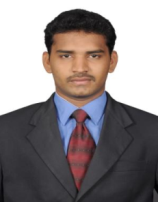 SARAVANANSARAVANAN.309093@2freemail.com 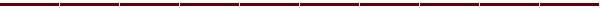 SENIOR MANAGEMENT PROFESSIONALFinancial OperationsPROFILE SUMMARYAn astute professional with 9 years of experience in:        ~ Financial Planning                                 ~ Finance & Accounts			~ Budgeting & Cost Control        ~ MIS Reporting & Documentation 	~ Accounts Payables / Receivables           	~ Working Capital Management                    ~ Statutory / Legal Compliance	~ Audit Review & Internal Controls             ~ Payroll ManagementA keen planner with expertise in managing the Finance & Accounts functions and contributing towards improved financial performance and enhanced internal controls Skilled in the development of annual and long-range plans that linked business strategies to operational plans and the expected range of financial results 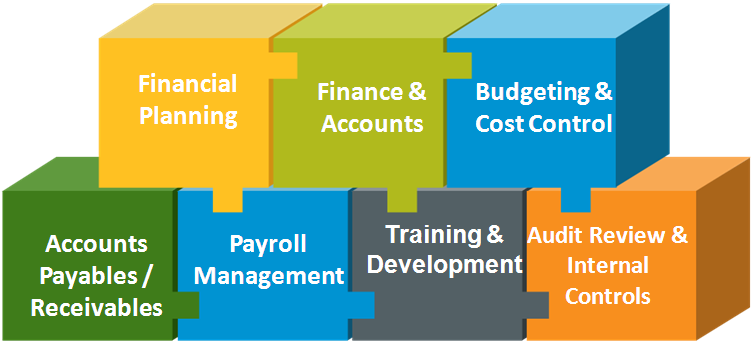 Hands-on experience in preparing ledger books, bank reconciliation statements, balance sheet and finalization of accountsSkills in monitoring the inflow & outflow of funds and ensuring optimum utilization of available funds Hands-on experience in preparing and explained weekly profit & loss projections; established product line profit & loss statements to identify opportunities and risks Demonstrated experience in reviewing, investigating, and correcting errors and inconsistencies in financial entries and documents that led to transparency in reporting to internal and external stakeholders Accurate & precise in all work related assignments with ability to contribute to corporate financial goals; competencies in preparing MIS & other reports to keep a track of financial performanceAn effective communicator with excellent relationship building, time management & interpersonal skills with proficiency in explaining complex financial data ORGANIZATIONAL EXPERIENCESince Nov’16:  Metafrique DMCC, Dubai as Senior Accountant                                                                                                      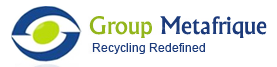 Reporting to Managing Director & Vice presidentKey Result Areas:Shouldering overall functions of Accounts Department of Group Companies.Steering & participating in all financial operations of the company including reporting, preparation of annual budgets, forecasting, cash management, and accounts payable/receivable.Handling Day to Day Accounting -Cash/ Bank, Purchase, Sales, Expenses, & Prepaid & Interest workings.Monitor bank transactions, cash receipts, payments & Maintain records thereofHandling Fixed Asset Register for GAAP & IFRSPreparation of monthly management accounts including variance analysis, inter –company reconciliation & provision working Handling Monthly reconciliation process for Bank & Loan, Creditors & Debtors.Issuing Debit Notes to Inter Company for various expenses incurred on behalf of associate companyCoordination with trading team and analysis shipment/container wise receipt to forecast fund flow of the companySubmit fortnightly reports to the Managing Director stating the financial position of the companyFunctioning as a main point contact to internal & external auditors and provide all information											May’15-Oct’16: Emguard Electro Mech. & Gen. Cont.LLC, Abu Dhabi as Finance & Credit Controller 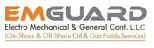 Reporting to Managing Director								Key Result Areas:Managing overall functions of Finance & Accounts Department of Group Companies.Steering & participating in all financial operations of the company including reporting, preparation of annual budgets, forecasting, invoicing/ cash management, accounts payable/receivable.Monitor accumulated outstanding payments from clients and initiate steps for collection on a monthly basisConducting monthly collection review  meeting with officials of operation department and making decisions on credit limits of new and existing customersSubmit fortnightly reports to the Managing Director stating the financial position of the companyRendering timely assessment about credit viability of various clients & submit report to the managing directorMonitor bank transactions, cash receipts, payments & Maintain records thereofManaging & negotiating with Banks/Financial Institutions for facilities; Bill Discount (BD), Cheque Discount, Letter of Credit (LC) and other business & vehicle loans.Managing & conducting project accounts audit for Civil & power substation project sites at various locationFunctioning as a main point contact to internal & external auditors and provide all informationEnsure optimum fund flow in the companyMaintain custody of all  files & documents in the finance departmentMaking suitable suggestions to effect appropriate remedial steps to ensure strict control over financial matters.Management reportingMar’14- Apr’15: NIIT Antilles NV, DAFZA, Dubai as Regional Accountant– Foreign (ROW)  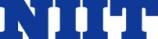 Reporting to the Chief Financial OfficerKey Result Areas:Overseeing accounting & corporate reporting requirements for two subsidiaries & one branch located across APAC & MENA RegionsSteering & participating in all financial operations of the company including reporting, preparation of annual budgets, forecasting, invoicing/ cash management, accounts payable/receivable and payrollHandling consolidation of monthly results world-wide & facilitate in consolidation of same into Ultimate Holding Company reportsAccountable for ensuring tax & statutory compliance across regions including Income Tax, WHT and VATConducting review and making decisions on credit limits of new and existing customersFunctioning as a main point contact to internal & external auditors and provide all informationRendering support for the implementation of new processes & controls, new systems accomplishments and ongoing effortsServed as a:Director and organized board meeting and annual general meeting in DubaiAuthorized Signatory and signed all the official documents, Standard Education Agreements and Memorandum of UnderstandingHighlights:Played a stellar role in facilitating digital content sales in Indonesia, Vietnam and Nigeria regions and saving costs on Printing & Freight by 20%Achieved to receive complete Project Fund $50MN from Government of Maldives.Accelerated the monthly reconciliation process from a 1st day to a 3rd day of every month task through measures such as Bank statement and SAP reportEfficiently recorded and handled all accounting entries in SAP Instrumental in achieving cost saving worth US$ 100 Thousand through measures such as sale of digital content and expense management during the year Provided information on financial status by preparing reports such as EVA & Management Accounts with all relevant schedules and closing folder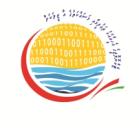 Jun’11 – Feb’14: NIIT Limited, Male’ Maldives as Finance & Service OfficerKey Result Areas:Shouldered the responsibility of handling Project Accounts using specialized Accounting Software i.e. SAPWorked in close coordination with Managers to develop annual budget and helped management in the finalization of the annual expenses plans for projectConducted follow-up’s for project funding with Govt. of Maldives and IndiaEntrusted with the task of handling cash and bank transactions i.e. receiving, recording, banked cash, cheques and vouchers as well as reconciling records of bank transactionsManaged dispatch and shipping process & maintained project stock listAccountable for maintaining:Project records and invoices for auditConfidential information such as pay rates, bonus targets and pay grades, payroll and employee reimbursement process – both domestic and internationalJan’09 – Jun’11: Redington India Ltd., Chennai, Tamil Nadu as Accounts Executive  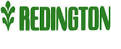 Key Result Areas:Worked on ERP with IBM AS 400 Applications Entrusted with the task of handling:Day-to-day accounting functions including banking/receipts and paymentsDealers transaction cheques, recording and posting entries in system, banked due dated cheques and reconciling bank transactionsOrder loading, tracking & billing and developing MIS reportsOverdue and outstanding payments follow-up with partners Dealers C-forms, Sales Tax and TDS Return Filling Looked after the branch accounts month and year end closing processTook care of bank reconciliation, fixed assets and expense invoice review Developed cash and bank vouchers, records and settlement of claims Scrutinized accounts receivable and ensured accounts accuracy for all customersManaged new dealer registration process and created reports of all existing customers TRAINING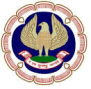 Certified in ‘Computer Training Program’ from Institute of Chartered Accountant of India (ICAI) and learnt about the Accounting Packages and software for Chartered AccountantPROFESSIONAL QUALIFICATIONS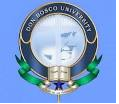 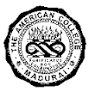 Pursuing MBA (Finance) from Don Bosco University, Assam ( Online Program)Bachelor of Commerce from The American College (Affiliated by Kamaraj University), Madurai, Tamil Nadu with First Class in 2007 EXTRACURRICULAR ACTIVITIESActively participated in:All India United Karate Competition and won 6th Kyu Orange BeltNSS Camps, visited small villages, helped the poor people and sorted out their problems at collegeRed Ribbon Club as a Team Leader at collegeIT SKILLS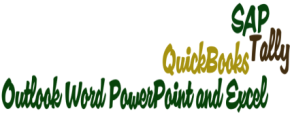 ERP:			SAP (Financial and Cost Modules)Accounting Systems:	Tally, Peach Tree & QuickBooksPackages:		Microsoft-Office Suite (Outlook, Word, PowerPoint and Excel)